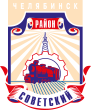 СОВЕТ депутатов советского района
второго созыва454091, г. Челябинск, ул. Орджоникидзе 27А. (351) 237-98-82. E-mail: sovsovet@mail.ruР Е Ш Е Н И Е от 22.12.2020										 № 14/3«О Прогнозе социально-экономического развитияСоветского района города Челябинска на 2021 годи на плановый период 2022 и 2023 годов»В соответствии с Федеральным законом от 06 октября 2003 года № 131-ФЗ
«Об общих принципах организации местного самоуправления в Российской Федерации», Уставом Советского района города ЧелябинскаСовет депутатов Советского района второго созываР Е Ш А Е Т:1. Принять к  сведению информацию заместителя  Главы   Советского   района И.Р. Амирова «О Прогнозе социально – экономического развития Советского района города Челябинска на 2021 год и на плановый период 2022 и 2023 годов».2. Начальнику организационного отдела аппарата Совета депутатов Советского района (А. А. Дьячков),  разместить информацию  заместителя Главы Советского района И.Р. Амирова «О Прогнозе социально – экономического развития Советского района города Челябинска на 2021 год и на плановый период 2022 и 2023 годов» в информационно-телекоммуникационной сети «Интернет» на официальных сайтах  администрации Советского района города Челябинска (www.sovadm74.ru) и Челябинской городской Думы (www.chelduma.ru) в разделе: составы Советов депутатов и муниципальные правовые акты районов. 3. Настоящее решение вступает в силу со дня его официального обнародования.Временно исполняющий полномочияПредседателя Совета депутатовСоветского района		                                                                  А. С. Первушин